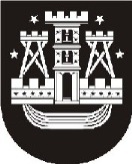 KLAIPĖDOS MIESTO SAVIVALDYBĖS ADMINISTRACIJOS DIREKTORIUSĮSAKYMASDĖL KLAIPĖDOS MIESTO SAVIVALDYBĖS ADMINISTRACIJOS 2019 METŲ VEIKLOS PLANO PROGRAMŲ PATVIRTINIMO 2019 m. kovo 4 d. Nr. AD1-399KlaipėdaVadovaudamasis Lietuvos Respublikos vietos savivaldos įstatymo 29 straipsnio 8 dalies 3 ir 4 punktais, Lietuvos Respublikos biudžeto sandaros įstatymo 4 straipsnio 2 dalimi, Klaipėdos miesto savivaldybės tarybos 2019 m. sausio 31 d. sprendimu Nr. T2-19 „Dėl Klaipėdos miesto savivaldybės 2019–2021 metų strateginio veiklos plano patvirtinimo“, Klaipėdos miesto savivaldybės tarybos 2019 m. vasario 21 d. sprendimu Nr. T2-37 „Dėl Klaipėdos miesto savivaldybės 2019 metų biudžeto patvirtinimo“:1. Tvirtinu pridedamas Klaipėdos miesto savivaldybės administracijos 2019 metų veiklos programas:1.1. Miesto urbanistinio planavimo programą Nr. 01;1.2. Subalansuoto turizmo skatinimo ir vystymo programą Nr. 02;1.3. Savivaldybės valdymo programą Nr. 03;1.4. Smulkiojo ir vidutinio verslo plėtros programą Nr. 04;1.5. Aplinkos apsaugos programą Nr. 05;1.6. Susisiekimo sistemos priežiūros ir plėtros programą Nr. 06;1.7. Miesto infrastruktūros objektų priežiūros ir modernizavimo programą Nr. 07;1.8. Kultūros plėtros programą Nr. 08;1.9. Jaunimo politikos plėtros programą Nr. 09;1.10. Ugdymo proceso užtikrinimo programą Nr. 10;1.11. Kūno kultūros ir sporto plėtros programą Nr. 11;1.12. Socialinės atskirties mažinimo programą Nr. 12;1.13. Sveikatos apsaugos programą Nr. 13.2. Tvirtinu Klaipėdos miesto savivaldybės biudžeto asignavimų valdytojų kodus:2.1. Savivaldybės administracijos direktorius – 1; 2.2. Ugdymo ir kultūros departamento direktorius – 2;2.3. Socialinių reikalų departamento direktorius – 3;2.4. Urbanistinės plėtros departamento direktorius – 4;2.5. Investicijų ir ekonomikos departamento direktorius – 5;2.6. Miesto ūkio departamento direktorius – 6. Savivaldybės administracijos direktoriusSaulius Budinas